Congratulations to our Rage teams for a fantastic 2016/17 season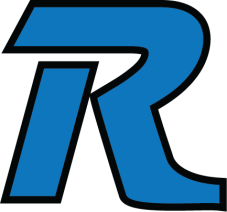 Provincial Level Achievements:10A Gold10B 4th 12A Gold12C 4th14A Bronze14B 4th 16A Bronze- competed at Nationals in Delta BC18B Silver- competed at Western Canadians in Richmond BC19D 4th